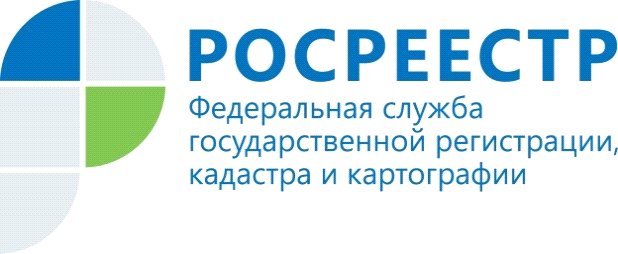 В Курске представлен земельный участок для строительства  многоквартирного домаРанее выявленный в октябре 2021 года в Курске земельный участок в общей площадью 7 872 кв. м., расположенный по ул. Энгельса, д. 115. (46:29:103029:709) теперь предоставлен застройщику для развития жилищного строительства.По результатам вовлечения в оборот в Курской области ожидается ввод жилья в объеме 29589,9 кв. м в рамках проекта «Земля для стройки».Для просмотра участков под жилую застройку необходимо зайти на сайт Публичной кадастровой карты во вкладку «Жилищное строительство». Сервер отобразит имеющиеся в регионе свободные земельные участки, а также сведения о них. После выбора земельного участка появляется возможность направить обращение о своей заинтересованности использовать территорию в уполномоченный орган, нажав на ссылку «Подать обращение» в информационном окне объекта. Сервисом могут воспользоваться не только крупные застройщики, но и физические лица.